May 2020 Correct at 3/2/2020May 2020 Correct at 3/2/2020May 2020 Correct at 3/2/2020May 2020 Correct at 3/2/2020May 2020 Correct at 3/2/2020May 2020 Correct at 3/2/2020May 2020 Correct at 3/2/2020May 2020 Correct at 3/2/2020May 2020 Correct at 3/2/2020May 2020 Correct at 3/2/2020May 2020 Correct at 3/2/2020May 2020 Correct at 3/2/2020May 2020 Correct at 3/2/2020May 2020 Correct at 3/2/2020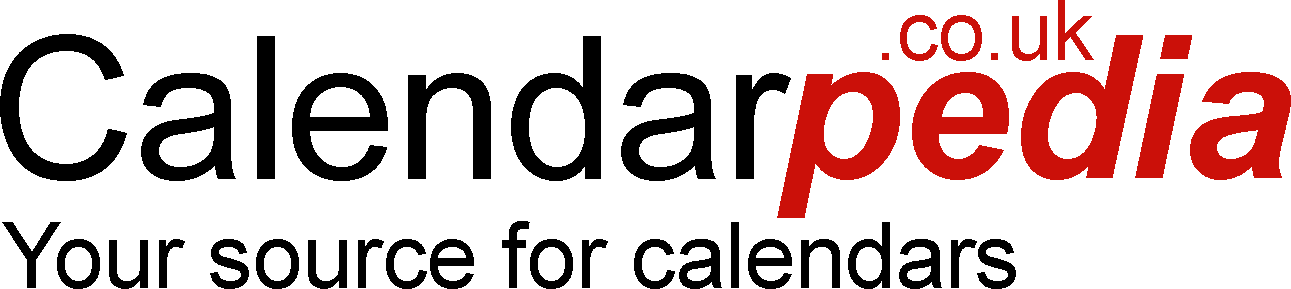 WKMondayMondayTuesdayTuesdayWednesdayWednesdayThursdayThursdayFridayFridaySaturdaySaturdaySaturdaySundaySunday18272829301HOME2318Sele Farm and Friends 8 or 9 Rinks2pm WhitesSele Farm and Friends 8 or 9 Rinks2pm Whites1945678Early May Bank Holiday9HOMEHOME1019IoW TourIoW TourIoW TourIoW TourIoW TourIoW TourIoW TourIoW TourIoW TourIoW TourSt Johns Meads5 Mixed Triples2pm WhitesSt Johns Meads5 Mixed Triples2pm WhitesSt Johns Meads5 Mixed Triples2pm Whites2011AWAY12AWAY1314HOME15HOME 16HOMEHOME17HOME20Rottingdean BC5 Mixed Triples2pm WhitesRottingdean BC5 Mixed Triples2pm WhitesGildredge Park6 Mixed Triples2pm WhitesGildredge Park6 Mixed Triples2pm WhitesSeaford BC5 Mixed Triples2pm WhitesSeaford BC5 Mixed Triples2pm WhitesOld Basing  BC 6/7 Mix Rinks 2.30pm Whites Old Basing  BC 6/7 Mix Rinks 2.30pm Whites Wadhurst 4 Mix Triples 2pm WhitesWadhurst 4 Mix Triples 2pm WhitesWadhurst 4 Mix Triples 2pm WhitesEastbourne BC6 Mixed Triples2pm WhitesEastbourne BC6 Mixed Triples2pm Whites2118HOME19AWAY2021AWAY2223HOMEHOME24HOME21Spartan Lakeside5 Mix Triples2pm WhitesSpartan Lakeside5 Mix Triples2pm WhitesGullivers BC5 Mixed Triples2pm WhitesGullivers BC5 Mixed Triples2pm WhitesRoyal Sovereign6 Mixed Triples10am Whites CRoyal Sovereign6 Mixed Triples10am Whites CIOW 2908622 Wiltshire Allsorts Bowls Tour12 Rinks   IOW 2908622 Wiltshire Allsorts Bowls Tour12 Rinks   IOW 2908622 Wiltshire Allsorts Bowls Tour12 Rinks   Denmead BC Havant Format TBCDenmead BC Havant Format TBC2225Spring Bank Holiday AWAY26 HOME272829HOME303122Uckfield BC4 Mixed Triples2.30pm GREYSUckfield BC4 Mixed Triples2.30pm GREYSCold Ashby BC 6 Mix Rinks 2pm Whites  (21 ends)Cold Ashby BC 6 Mix Rinks 2pm Whites  (21 ends)Deanland BC4 Mixed Triples2pm WhitesDeanland BC4 Mixed Triples2pm Whites© Calendarpedia®   www.calendarpedia.co.uk© Calendarpedia®   www.calendarpedia.co.uk© Calendarpedia®   www.calendarpedia.co.uk© Calendarpedia®   www.calendarpedia.co.uk© Calendarpedia®   www.calendarpedia.co.uk© Calendarpedia®   www.calendarpedia.co.uk© Calendarpedia®   www.calendarpedia.co.uk© Calendarpedia®   www.calendarpedia.co.uk© Calendarpedia®   www.calendarpedia.co.uk© Calendarpedia®   www.calendarpedia.co.uk© Calendarpedia®   www.calendarpedia.co.uk© Calendarpedia®   www.calendarpedia.co.uk© Calendarpedia®   www.calendarpedia.co.ukData provided 'as is' without warrantyData provided 'as is' without warrantyData provided 'as is' without warranty